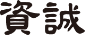 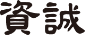 一、個人資料二、相關經歷與報名動機您好，為了讓我們更了解您，煩請填寫下列問題，填寫內容將作為招募與否的參考。報名動機請試舉出您所認同的國內外企業在環境與社會面上的CSR案例，並簡要說明您的想法。(各層面字數請控制250字左右，內容著重在您的想法)相關社團、志工或競賽經驗報名截止日期：2015年12月18日活動網址:  http://www.pwc.tw/zh/news/events/csr-160118.html報名方式: 此研習營採兩階段報名制，主辦單位保有延長報名時間以及篩選機制，學員報名表採先到先審，請把握時間早日報名唷! (報名表寄送與線上報名可同時進行，票種依線上報名時間而定)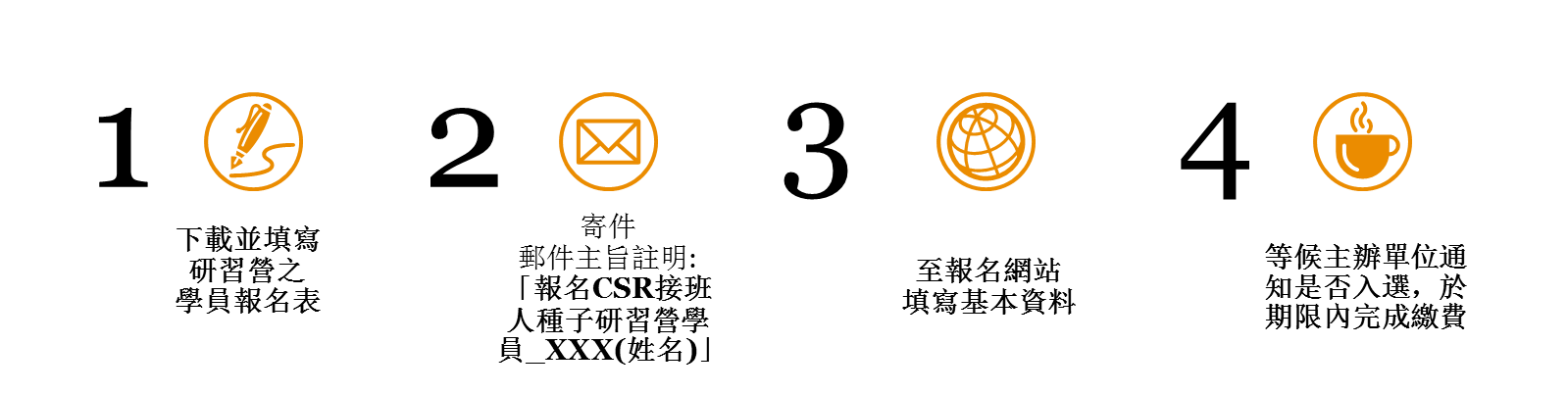 姓名(請附兩吋個人照片)就讀學校系所與級別(請附兩吋個人照片)連絡電話住家(  )住家(  )住家(  )(請附兩吋個人照片)連絡電話手機手機手機(請附兩吋個人照片)電子信箱(目前常用電子信箱地址)(目前常用電子信箱地址)(目前常用電子信箱地址)(目前常用電子信箱地址)環境:社會: